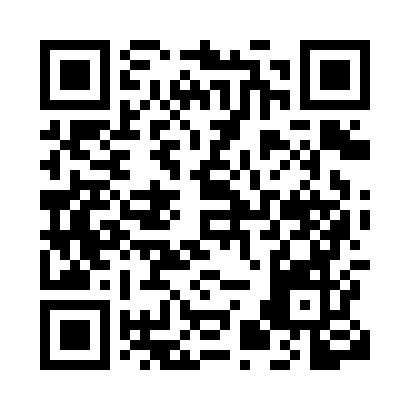 Prayer times for Davor, CroatiaMon 1 Apr 2024 - Tue 30 Apr 2024High Latitude Method: NonePrayer Calculation Method: Muslim World LeagueAsar Calculation Method: ShafiPrayer times provided by https://www.salahtimes.comDateDayFajrSunriseDhuhrAsrMaghribIsha1Mon4:486:3012:544:297:188:542Tue4:466:2812:534:297:208:563Wed4:446:2612:534:307:218:574Thu4:416:2412:534:307:228:595Fri4:396:2312:534:317:239:016Sat4:376:2112:524:317:259:027Sun4:356:1912:524:327:269:048Mon4:326:1712:524:337:279:059Tue4:306:1512:514:337:289:0710Wed4:286:1312:514:347:309:0911Thu4:266:1212:514:347:319:1012Fri4:246:1012:514:357:329:1213Sat4:216:0812:504:357:339:1414Sun4:196:0612:504:367:359:1615Mon4:176:0512:504:367:369:1716Tue4:146:0312:504:377:379:1917Wed4:126:0112:494:377:399:2118Thu4:105:5912:494:387:409:2319Fri4:085:5812:494:387:419:2420Sat4:055:5612:494:397:429:2621Sun4:035:5412:494:397:449:2822Mon4:015:5312:484:397:459:3023Tue3:595:5112:484:407:469:3224Wed3:565:4912:484:407:479:3325Thu3:545:4812:484:417:499:3526Fri3:525:4612:484:417:509:3727Sat3:505:4512:484:427:519:3928Sun3:475:4312:474:427:529:4129Mon3:455:4212:474:437:549:4330Tue3:435:4012:474:437:559:45